Dear Families,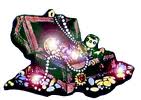 I am greatly looking forward to a fantastic year with you and your child! We will have lots of fun and loads to learn this school year!I wanted to tell you a few things about myself.  This is my 4th year at Holly Ridge Elementary and I ABSOLUTELY LOVE 2nd grade!  I call my students “JEWELS” because each one is unique and exquisite.  Students who are in my class know how valuable they are in their own special way.  I am originally from Wilmington, NC where I taught kindergarten for 5 years.  My teaching experiences are in 2nd-5th Grade.  I taught Reading Recovery (a remediation reading) program to 1st graders and Academically Gifted students for a total of 3 years.  Altogether, I have taught for a total of 21 years.  Each year I love teaching that much more!I moved to Holly Springs in 2008 with my wonderful husband, James, and three fantastic children, Viana and Ka’la. This is Viana’s first year in college, Ka’la’s 3rd year in High School, and James II’s last year in Middle School.  There is an old wise saying, “It takes a village to raise a child”.  It will take all of us working together to make the best school experience possible for your 2nd grader.  We are in for an exciting journey together!If you have questions, please be sure to contact me via email, note, or phone call.Thanks in advance for all that you do for supporting your child’s learning.Sincerely,Mrs. Chapri Jordan